SPECIAL OLYMPICS MICHIGAN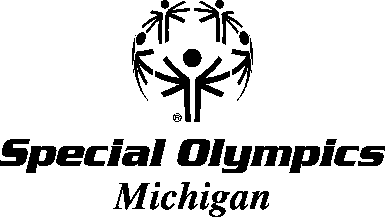 2021 STATE BASKETBALL				DIVISION           1TOURNAMENT	SPECIAL OLYMPICS MICHIGAN2021 STATE BASKETBALL				DIVISION           2TOURNAMENT	SPECIAL OLYMPICS MICHIGAN2021 STATE BASKETBALL 				DIVISION           3TOURNAMENT 	TEAMS:								ORDER OF FINISH:		Team #1 / Area (18)	Panthers				1.     Bobcats		Team #2 / Area (09)	Shooting Stars		2.     Drew Hawks		Team #3 / Area (17)	Bobcats				3.     Panthers		Team #4 / Area (26)	Drew Hawks			4.     Shooting StarsTeam #1     A18 Panthers        Score     24Game #1	Court	     1	    Time  3:00PM	 Day	FRI		Team #3    A17 Bobcats	Score	   30				Winner Game #1	Bobcats		Score      38									    Game #4		Court	    2	    Time   5:00PM	Day	FRI		Team #2  A09 Shooting Stars	Score	    8				Winner Game #2	Drew Hawks		Score      17Game #2	Court	    2	    Time    3:00PM	 Day	FRI		Team #4  A26 Drew Hawks	Score      35Loser Game #1	Shooting Stars	Score      26				Game #3	Court	     1	   Time	    5:00PM	Day	FRI						Loser Game #2	Panthers		Score      39TEAMS:ORDER OF FINISH:Team #1/Area  (05)Bulldogs1.Team PontiacTeam #2/Area  (26)Drew Eagles2.Drew EaglesTeam #3/Area  (15)Team Pontiac3.BulldogsTeam #1Team #1A05 BulldogsA05 BulldogsA05 BulldogsA05 BulldogsA05 BulldogsScoreScoreScoreScore2020Game #1Court22TimeTimeTime11:00amDayDayDayDayFri.Fri.Fri.Team #2Team #2A26 Drew EaglesA26 Drew EaglesA26 Drew EaglesA26 Drew EaglesA26 Drew EaglesScoreScoreScoreScore4444Team #2Team #2A26 Drew EaglesA26 Drew EaglesA26 Drew EaglesA26 Drew EaglesA26 Drew EaglesScoreScoreScoreScore2525Game #2Court22Time Time Time 1:00pmDayDayDayDayFri.Fri.Fri.Team #3Team #3A15 Team PontiacA15 Team PontiacA15 Team PontiacA15 Team PontiacA15 Team PontiacScoreScoreScoreScore6464Team #1Team #1A05 BulldogsA05 BulldogsA05 BulldogsA05 BulldogsA05 BulldogsA05 BulldogsScoreScoreScoreScore33Game #3Court22TimeTimeTime4:00pmDayDayDayDayFri.Fri.Team #3Team #3A15 Team PontiacA15 Team PontiacA15 Team PontiacA15 Team PontiacA15 Team PontiacA15 Team PontiacScoreScoreScoreScore66TEAMS:ORDER OF FINISH:Team #1/Area  (05)Scrappy Dawgs1.Goof TroopTeam #1/Area  (12)Goof Troop2.HuronsTeam #1/Area  (09)Hurons3.Scrappy DawgsTeam #1Team #1A05 Scrappy DawgsA05 Scrappy DawgsA05 Scrappy DawgsA05 Scrappy DawgsA05 Scrappy DawgsScoreScoreScoreScore1010Game #1Court11TimeTimeTime11:00amDayDayDayDayFri.Fri.Fri.Team #2Team #2A12 Goof TroopA12 Goof TroopA12 Goof TroopA12 Goof TroopA12 Goof TroopScoreScoreScoreScore3838Team #2Team #2A12 Goof TroopA12 Goof TroopA12 Goof TroopA12 Goof TroopA12 Goof TroopScoreScoreScoreScore5050Game #2Court11Time Time Time 1:00pmDayDayDayDayFri.Fri.Fri.Team #3Team #3A09 HuronsA09 HuronsA09 HuronsA09 HuronsA09 HuronsScoreScoreScoreScore2121Team #1Team #1A05 Scrappy DawgsA05 Scrappy DawgsA05 Scrappy DawgsA05 Scrappy DawgsA05 Scrappy DawgsA05 Scrappy DawgsScoreScoreScoreScore16Game #3Court11TimeTimeTime4:00pmDayDayDayDayFri.Fri.Team #3Team #3A09 HuronsA09 HuronsA09 HuronsA09 HuronsA09 HuronsA09 HuronsScoreScoreScoreScore22